1.  Planning and Developmenthttp://www.jjtu.ac.in/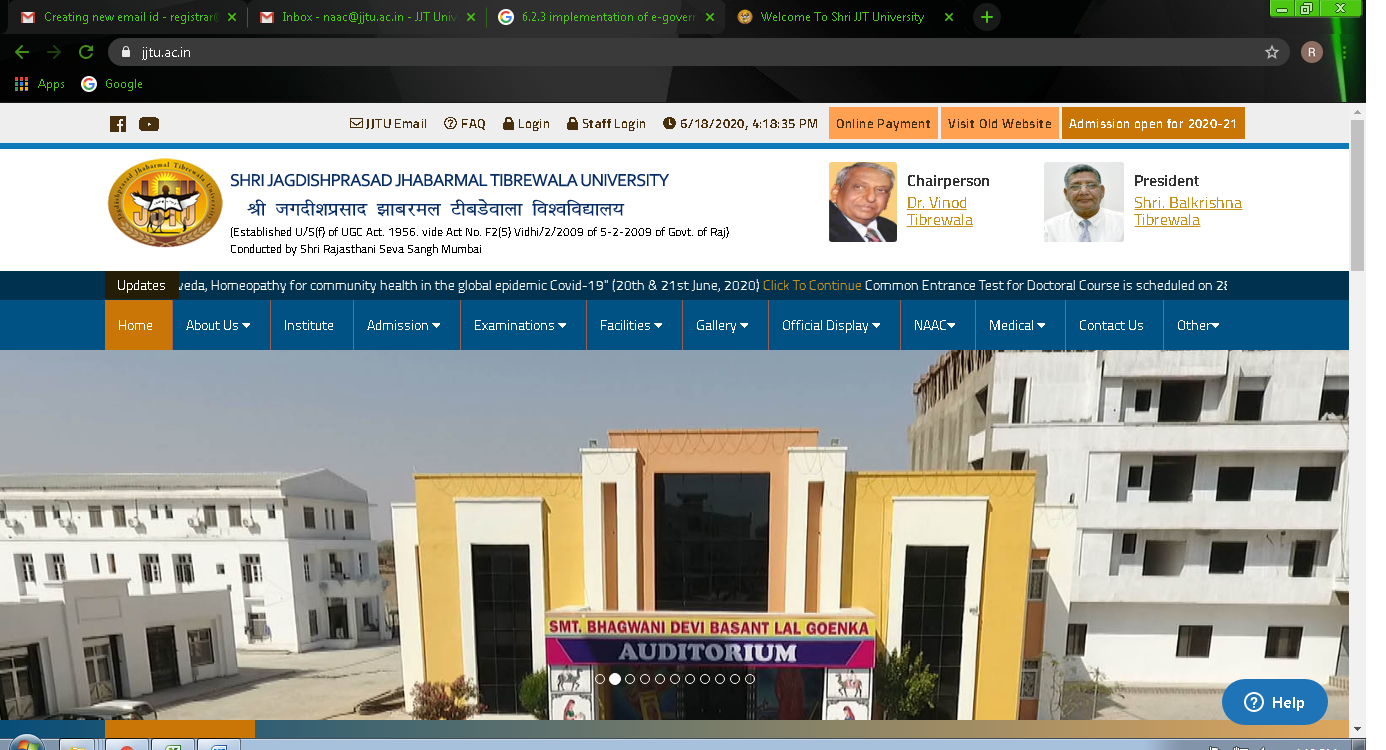 